           Next Level Rehabilitation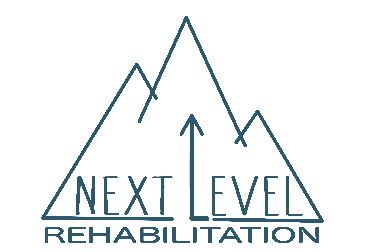  108 Plant Avenue  Wayne, PA 19087     P: 610.389.4845   F: 484.580.2141                             Medical History FormName: _____________________________________________________    Date: ___________Do you have a history of any of the following?In the past 3 months, have you experienced any of the following?Quick ScreenMedications: Please list any medications, supplements, or vitamins that you take regularly.__________________________________________________________________________________________________________________________________________________________________________________________________________________________________________________________________________________________________________________________________________________________________________________________________________________________________________________________________Surgeries: (Please list and date)____________________________________________________________________________________________________________________________________________________________________________________________________________________________________________________On the image below, please use the indicated symbols to mark the location and nature of your symptoms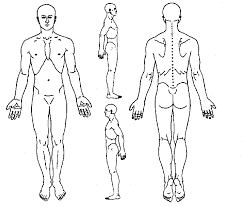 Please record symptoms below for all locations involved: (Example: Neck 4-5/10, Back 6-7/10, Right leg 2-3/10)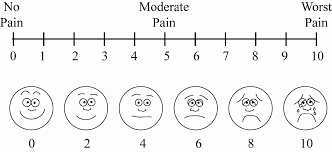 ____________________________________________________________________________________________________________________________________________________________________________________________________________Patient Signature:___________________________________________________________  Date: __________